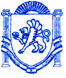 	                  РЕСПУБЛІКА КРИМ	                         РЕСПУБЛИКА КРЫМ	 КЪЫРЫМ ДЖУМХУРИЕТИ             БАХЧИСАРАЙСЬКИЙ РАЙОН	                          БАХЧИСАРАЙСКИЙ РАЙОН	 БАГЪЧАСАРАЙ БОЛЮГИ                          АДМІНІСТРАЦІЯ	                                                        АДМИНИСТРАЦИЯ                                               УГЛОВОЕ КОЙ УГЛІВСЬКОГО  СІЛЬСЬКОГО  ПОСЕЛЕННЯ	       УГЛОВСКОГО СЕЛЬСКОГО ПОСЕЛЕНИЯ         КЪАСАБАСЫНЫНЪ ИДАРЕСИПОСТАНОВЛЕНИЕот «10» октября 2017 года	 			№ 107«Об утверждении порядка формирования, ведения, обязательного опубликования перечня муниципального имущества, подлежащего продаже или права на заключение договоров аренды»В соответствии с Решением 32-ой сессии 1-го созыва Угловского сельского совета Бахчисарайского района Республики Крым № 301 от 10 июня 2016 года, руководствуясь Федеральным законом от 26.07.2006 года № 135-ФЗ «О защите конкуренции», Приказом Федеральной антимонопольной службы российской федерации от 10.02.2010 года № 67 «О порядке проведения конкурсов или аукционов на право заключения договоров аренды, договоров безвозмездного пользования, договоров доверительного управления  имуществом, иных договоров, предусматривающих переход прав владения и (или) пользования в отношении государственного или муниципального имущества, и перечне видов имущества, в отношении которого заключение договоров может, осуществляется путем проведения торгов в форме конкурса», Уставом Угловского сельского поселения Бахчисарайского района Республики Крым, ПОСТАНОВЛЯЕТ:1.	Утвердить «Порядок формирования, ведения, обязательного опубликования и форму перечня муниципального имущества, подлежащего продаже или права на заключение договоров аренды» согласно приложению. 2.	Опубликовать и разместить постановление информационном стенде Угловского сельского поселения и на официальном сайте в сети «Интернет» www.угловскийсовет.ruПредседатель Угловского сельского совета – глава администрации Угловского сельского поселения						Н.Н. СосницкаяИсполнительДуда И.Н.Приложение к постановлению администрацииУгловского сельского поселенияБахчисарайского районаРеспублики Крым№107 от 10 октября 2017 г.Порядокформирования, ведения, обязательного опубликованияи форму перечня муниципального имущества, подлежащего продажеили права на заключение договоров аренды1.	Общие положения 1.1.	Настоящий Порядок формирования, ведения, обязательного опубликования и форму перечня муниципального имущества, подлежащего продаже или права на заключение договоров аренды (далее - Перечень), разработаны в соответствии с Федеральными законами от 26.07.2006 № 135-ФЗ «О защите конкуренции », Приказом Федеральной анти-монопольной службы от 10.02.2010 № 67 «О порядке проведения конкурсов или аукционов на право заключения договоров аренды, договоров безвозмездного пользования, договоров доверительного управления имуществом, иных договоров, предусматривающих переход прав в отношении государственного или муниципального имущества, и перечне видов имущества, в от-ношении которого заключение указанных договоров может осуществляться путем проведения торгов в форме конкурса». 1.2.	Порядок регулирует правила формирования, ведения, публикации перечня муниципального имущества муниципального образования Угловское сельское поселение Бахчисарайского района Республики Крым, свободного от прав третьих лиц, которое может быть использовано только в целях предоставления его во владение и (или) в пользование на долгосрочной основе, а также условия предоставления такого имущества в аренду.1.3. Перечень муниципального имущества, предназначенного продаже или права на заключение договоров аренды (далее - Перечень), и все изменения к нему утверждаются постановлением администрации Угловского сельского поселения Бахчисарайского района Республики Крым.2.	Порядок формирования перечня 2.1.	Формирование перечня осуществляет администрацией Угловского сельского поселения Бахчисарайского района Республики Крым. 2.2.	Перечень муниципального недвижимого имущества, предназначенного продаже или права на заключение договоров аренды, утверждается постановлением администрации Угловское сельское поселение Бахчисарайского района Республики Крым, с ежегодным, до 1 ноября текущего года, дополнением изменением перечня муниципального имущества.2.3.	В Перечень включается свободное от прав третьих лиц недвижимое и движимое имущество казны муниципального образования Угловское сельское поселение Бахчисарайского района Республики Крым (далее - имущество). 2.4.	Перечень формируется из числа нежилых зданий, строений, сооружений, помещений, земельных участков муниципальной собственности, не закрепленных на праве хозяйственного ведения за муниципальными унитарными предприятиями или на праве оперативного управления за муниципальными учреждениями, а также свободных от иных прав третьих лиц.2.5.	Муниципальное имущество, включенное в перечень, может быть использовано в целях предоставления его во владение и (или) пользование на долгосрочной основе, а также отчуждено на возмездной основе в собственность. 2.6.	Изменения в утвержденный перечень вносятся путем включения дополнительных объектов муниципальной собственности, предназначенных продаже или права на заключение договоров аренды3.	Порядок ведения и опубликования перечня 3.1.	Перечень муниципального имущества предназначенного продаже или права на заключение договоров аренды ведётся в целях рационального использования указанного имущества и пополнения местного бюджета муниципального образования. 3.2.	Перечень имущества формируется в виде информационной базы данных, содержащей реестр объектов учета - зданий, строений, сооружений, нежилых помещений, оборудования, земельных участков свободных от прав третьих лиц, а также данные о них, и представляет собой таблицу, содержащую следующие сведения: - реестровый номер объекта;- наименование муниципального имущества; - характеристики, позволяющие определенно установить имущество, подлежащее передаче арендатору в качестве объекта аренды;- адрес объекта муниципальной собственности; - целевое назначение имущества, вид разрешенного использования, категория земель;- иная необходимая информация для идентификации объекта; - отметка об исключении из Перечня (дата, основание). 3.3.	Перечень ведется администрацией Угловского сельского поселения Бахчисарайского района Республики Крым в электронном виде и на бумажном носителе. Сведения, содержащиеся в Перечне, являются открытыми и общедоступными. 3.4.	Перечень подлежит уточнению в случае необходимости исключения объектов либо включения новых объектов. Объекты могут быть исключены из Перечня в случаях: - не востребованности объектов для указанных в настоящем Положении целей; - исключения видов деятельности, для которых предоставлен или может быть предоставлен объект, из перечня социально значимых видов деятельности; - необходимости использования помещения, здания или земельного участка для муниципальных или государственных нужд; -	в случае передачи в установленном действующим законодательством порядке объекта в государственную собственность или собственность Республики Крым. 3.5. Перечень и все изменения к нему подлежат обязательному опубликованию и размещению на официальном сайте поселения в течение тридцати рабочих дней с момента утверждения перечня и изменений к нему. 4.	Порядок и условия предоставления муниципального имущества в аренду 4.1.	Предоставление муниципального имущества подлежащего продаже или права на заключение договоров аренды осуществляется посредством проведения торгов (аукцион, конкурс).4.2.	Предоставление муниципального имущества подлежащего продаже или права на заключение договоров аренды осуществляется по следующим основаниям: - заключение договоров на новый срок в случаях, установленных законодательством.4.3.	Проведение конкурсов, аукционов на право заключения договоров аренды муниципального имущества осуществляется в порядке, установлен-ном приказом Федеральной антимонопольной службы от 10.02.2010 № 67 «О порядке проведения конкурсов или аукционов на право заключения договоров аренды, договоров безвозмездного пользования, договоров доверительного управления имуществом, иных договоров, предусматривающих переход прав владения и (или) пользования в отношении государственного или муниципального имущества, и перечне видов имущества, в отношении которого заключение указанных договоров может осуществляться путем проведения торгов в форме конкурса». 4.4.	Договор аренды имущества, включенного в Перечень, заключается: на срок не менее пяти лет, за исключением случаев, установленных действующим федеральным и республиканским законодательством.5.	Заключительные положение5.1.	Иное не отображённое в настоящем порядке регулируется в рамках федерального, республиканского законодательства. А также на основании нормативных правовых актов муниципального образования Угловское сельское поселение Бахчисарайского района.Форма перечня муниципального имущества, подлежащего продажеили права на заключение договоров аренды№ п/пРеестровый номерНаименование Адрес объекта Категория земельВид разрешенного использования Целевое назначениеПлощадь, м.кв.Основание исключения из перечняИное12345678910